             PERIYAR UNIVERSITY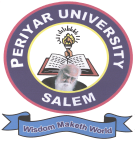                   SALEM – 636 011, TAMIL NADU   NAAC A Grade – State University – NIRF Rank 83, ARIIA Rank 4         Phone: 0427-2345766, 2346268, 2346269 Fax: 0427-2345124                             Website: www.periyaruniversity.ac.in	APPLICATION TO START NEW PROGRAMME (S) IN THE AFFILIATED COLLEGES FOR THE ACADEMIC YEAR 2021 – 20221.  Names of the College                            :	2.  Year of Starting                                     :3.  Status                                                   : Government/Aided/Self-Financing4.  Name of the Principal                            :5.  Qualification approval of the Principal    :    Obtained / Not Obtained                                                                  (If obtained, enclose copy of approval)6. Autonomous or Non-Autonomous            :7. New Programmes /Subject/Group proposed to be started in the College:      (Please list the Programmes in the order of Priority)8. Subject/ Programmes for which the college is affiliated at present:9. Need for starting the Programme (s)              :10. Name of the other Colleges in the District which have got affiliation for the new           Programme (s) referred to in item 5 above:       Name of the College                                         Distance from the College under                                                                                    reference 11. a. Whether all the conditions prescribed by the University for the affiliation of             existing Programmes have been fulfilled:    b. If not list out the conditions which are yet to be fulfilled with reasons:12. Whether the management will resort to the collections of donations from the students         or parents:13.   Building:Whether the existing building facilities are adequate for the proposed new Programmes as per University requirement.  If not, the arrangement to be made for the provision of additional accommodation:Details of other non-recurring items of expenditure required for the new Programme(s) and how it is proposed to be met by the Management:         Estimated Requirements of facilities         Amount actually to be provided for by the                                                                              Management 14. Library      Name of the Librarian        :      Library booksFurniture15. Laboratory Facilities a) Space b) Equipment/Apparatusc) Lab Assistants16. Hostel17. Details of additional staff required for the proposed new Programme(s) taking into           account the overall work load of the various Programmes including the existing          Programmes: a) Teaching Staff:b) Non-teaching staff:     Cadre                                                                   No. to be appointed18. Whether the staff of the college are to be paid the scale of pay as recommended by         the University Grants Commission/AICTE:19. Other Remarks:	I hereby declare that the particulars furnished above are correct and that new Programme(s) will not be started without getting affiliation from the University.  The prior consent of the Director of Collegiate Education/AICTE, New Delhi will be obtained for the Programme(s) for which such permission is required.	                                                     SECRETARY/ CORRESPONDENTPlace:Date:                                                                       --------RULES/GUIDELINES FOR GRANTING AFFILIATION TO NEW UN-AIDEDPROGRAMMES IN EXISTING AIDED/UN-AIDED COLLEGESProgrammeSubjectSanctioned StrengthAdmitted during2020-2021Name of the ProgrammeNumber of books required for the proposed ProgrammeNumber of books available for the proposed ProgrammeNumber of books to be purchased for the proposed ProgrammeName of the ProgrammeNumber of furniture’s requiredNumber of furniture availableNumber of furniture to be purchasedName of the ProgrammeSpace required for the labSpace available for the labRemarksName of the ProgrammeEquipments/Apparatus required for the proposed ProgrammeEquipments/Apparatus available for the proposed ProgrammeEquipments/Apparatus to be purchased for the proposed ProgrammeName of the ProgrammeNo. of Lab Assistants availableNo. of Lab Assistants required for the proposed ProgrammeSubjectCategoryNo. to be appointed for the proposed ProgrammeAnnual Estimated expenses1.Payment of salary should be made through Bank only i.e., the management should have an account in the nearby bank and payment of salary to the staff of the college should be made through transfer of amounts from the college amount to the individual account of the staff in the same bank2.The tuition fees and other fees except those coming under the purview of the University should be levied from the students as prescribed by Government from time to time.3.In the case of new colleges started during 2020-2021 in the temporary location, the colleges shall not apply for new Programmes/additional section till they move to permanent building in the site approved by the Government.4.Appointment of qualified Principal, teaching and non-teaching staff, Librarian, Physical Director duly approved by the University and creating other common facilities like good library, drinking water, toilets and playground facilities may be set as pre-conditions for appointing inspection commission for grant of continuance of provisional affiliation.5.College Management shall clear all dues to the University pending advances etc., before grant of continuance of provisional affiliation by the University6.Inspection Commission appointed to inspect and report on the infrastructural facilities in the affiliated colleges be requested to give a detailed report.7.No advertisement even mentioning “Subject to affiliation” shall be made by the colleges/trusts without obtaining affiliation for new Programmes/continuance of provisional affiliation for the existing Programmes from this University.  Applications of such of those Colleges/trusts may be rejected if they had made advertisements before obtaining affiliation8.Arts & Science colleges may be permitted to offer P.G. Programmes without UG only in languages9.College Committee Minutes/Governing Council Minutes shall be specific for starting new Programmes, during a particular year.  If the Programme is to be started next year, then the college shall submit a fresh resolution of the College Committee/Governing Council for starting the Programme during that year.  College shall also enclose evidence for inviting the University Nominee to the College Committee/Governing Council Meeting.10.The colleges that applied to start new Programmes during 2021-2022 shall not be permitted to renew their application to start the Programme during 2020-2021.  They have to apply a fresh along with the prescribed application fee to start the new Programme during 2021-2022 11.The affiliated Colleges may be permitted to offer P.G. Programme in any branch only  the colleges have completed three academic year from 2020-21 in the subject related UG Programmes 12.13.14.Five year integrated Programme in PG ProgrammeThe affiliated Colleges will be allowed /permitted to start, PG Programmes from the academic year 2021-2022 Colleges are offered in the respective UG Programmes at least for 3years. Maximum of 5 additional section for each undergraduate Programme and one additional section for each postgraduate Programme should be considered for the affiliated colleges from the academic year 2020-202115.For starting a new college or for new Programmes, provisional affiliation should be obtained in advance and then only the college can admit the students for the Programmes concerned and give advertisement in media/new paper calling for application from candidates for admission to the Programmes.--------